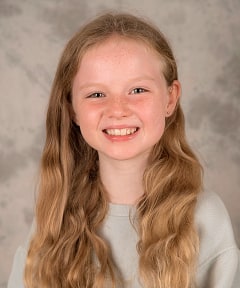 BRENNAN ACTING AGENCYMaynooth, Co. Kildare, Ireland.Phone Laura: (00353) 89 418 2693Email: laurabrennanagency@gmail.comMolly McCannBRENNAN ACTING AGENCYMaynooth, Co. Kildare, Ireland.Phone Laura: (00353) 89 418 2693Email: laurabrennanagency@gmail.comMolly McCannBRENNAN ACTING AGENCYMaynooth, Co. Kildare, Ireland.Phone Laura: (00353) 89 418 2693Email: laurabrennanagency@gmail.comMolly McCannBRENNAN ACTING AGENCYMaynooth, Co. Kildare, Ireland.Phone Laura: (00353) 89 418 2693Email: laurabrennanagency@gmail.comMolly McCannBRENNAN ACTING AGENCYMaynooth, Co. Kildare, Ireland.Phone Laura: (00353) 89 418 2693Email: laurabrennanagency@gmail.comMolly McCannBRENNAN ACTING AGENCYMaynooth, Co. Kildare, Ireland.Phone Laura: (00353) 89 418 2693Email: laurabrennanagency@gmail.comMolly McCannPlaying Age 8- 12Hair BlondeHair BlondeHeight 4ft 7” / 138cmsHeight 4ft 7” / 138cmsBuild Slim/PetiteBuild Slim/PetiteEyes GreenFILM & TVFILM & TVFILM & TVPARTPRODUCTIONPRODUCTIONDIRECTORDIRECTORThe Vanishing Triangle (Drama Series 2022)The Vanishing Triangle (Drama Series 2022)The Vanishing Triangle (Drama Series 2022)Young LisaPapper Plane Productions & Park FilmsPapper Plane Productions & Park FilmsRebecca JohnsonRebecca JohnsonFreelance (Feature Film 2022)Freelance (Feature Film 2022)Freelance (Feature Film 2022)CaseyEndurance & AGC StudiosEndurance & AGC StudiosPierre MorelPierre MorelDer Irland Krimi (Drama Series 2021, Season 3)Der Irland Krimi (Drama Series 2021, Season 3)Der Irland Krimi (Drama Series 2021, Season 3)Maisie & YoungAbbieTailored FilmsTailored FilmsMatthias TiefenbacherMatthias TiefenbacherSHELLUMSRATH (Animated Short, 2021)SHELLUMSRATH (Animated Short, 2021)SHELLUMSRATH (Animated Short, 2021)Keena Cartoon SaloonCartoon SaloonPaul YoungPaul YoungMy Sailor My Love (Feature Film, 2021)My Sailor My Love (Feature Film, 2021)My Sailor My Love (Feature Film, 2021)Alison Samson FilmsSamson FilmsKlaus HäröKlaus HäröBad Sisters (Drama Series, AppleTV+) 2021Bad Sisters (Drama Series, AppleTV+) 2021Bad Sisters (Drama Series, AppleTV+) 2021BeccaMerman TVMerman TVDearbhla WalshDearbhla WalshThe Holiday (Drama Series 2021)The Holiday (Drama Series 2021)The Holiday (Drama Series 2021)OdetteChalkboard/ProjectorPicturesChalkboard/ProjectorPicturesLaura WayLaura WayElk (Animated Short, 2021)Elk (Animated Short, 2021)Elk (Animated Short, 2021)Little Girl IndependentIndependentDominic MoffatDominic MoffatHerself (Feature Film, 2020IFTA nominated Best Supporting Actress)Herself (Feature Film, 2020IFTA nominated Best Supporting Actress)Herself (Feature Film, 2020IFTA nominated Best Supporting Actress)MollyElement PicturesElement PicturesPhyllida LloydPhyllida LloydIrish Women of Harmony (2020)Irish Women of Harmony (2020)Irish Women of Harmony (2020)VocalistRubyworksRubyworksRuth CunninghamRuth CunninghamUnilever (Campaign 2020)Unilever (Campaign 2020)Unilever (Campaign 2020)VoiceoverBlur ProduccionesBlur ProduccionesElla AckroydElla AckroydConnacht Gold (Campaign 2020)Connacht Gold (Campaign 2020)Connacht Gold (Campaign 2020)Featured GirlIrish InternationalIrish InternationalSinead FarrellySinead FarrellyKathleen is Here (Short Film 2019)Kathleen is Here (Short Film 2019)Kathleen is Here (Short Film 2019)Young KathleenTreasure EntertainmentTreasure EntertainmentEva BirthistleEva BirthistleLIDL Ireland  (Campaign 2019)LIDL Ireland  (Campaign 2019)LIDL Ireland  (Campaign 2019)Featured GirlBBDO/Pull the TriggerBBDO/Pull the TriggerZach GuerraZach GuerraCenter Parcs (July 2019)Center Parcs (July 2019)Center Parcs (July 2019)Featured V/ONational Radio CampaignNational Radio CampaignChemistryChemistryThe Racer (Feature Film, 2019)The Racer (Feature Film, 2019)The Racer (Feature Film, 2019)OrlaBlinder FilmsBlinder FilmsKieron J. WalshKieron J. WalshCold Courage (Drama Series, 2019)Cold Courage (Drama Series, 2019)Cold Courage (Drama Series, 2019)CharlotteMTGMTGA.Fagerstrom OlssonA.Fagerstrom OlssonBrother Ezekiel (Voice-Over, 2019)Brother Ezekiel (Voice-Over, 2019)Brother Ezekiel (Voice-Over, 2019)GeorgiaBoulder MediaBoulder MediaDominic MoffatDominic MoffatSweetness in The Belly (Feature Film, 2019)Sweetness in The Belly (Feature Film, 2019)Sweetness in The Belly (Feature Film, 2019)Lilly MitchellDenizen ProductionsDenizen ProductionsZee MehariZee MehariVivarium (Feature Film, 2018)Vivarium (Feature Film, 2018)Vivarium (Feature Film, 2018)MouseyFantastic FilmsFantastic FilmsLorcan FinneganLorcan FinneganRosie (Feature Film, 2018)Rosie (Feature Film, 2018)Rosie (Feature Film, 2018)MadisonElement PicturesElement PicturesPaddy BreathnachPaddy BreathnachNever Grow Old (Feature Film, 2017)Never Grow Old (Feature Film, 2017)Never Grow Old (Feature Film, 2017)Emma TateRipple World PicturesRipple World PicturesIvan KavanaghIvan KavanaghMcDonalds (Commercial 2017)McDonalds (Commercial 2017)McDonalds (Commercial 2017)KatieRocket ScienceRocket ScienceDeclan LowneyDeclan LowneyHobbies/SkillsMolly has a keen interest in making music videos, she excels at art and is a confident swimmer. She is a great cyclist and also likes rollerblading. As a naturally adventurous person, she thrives on challenges and loves nothing better than developing skills by trying new things. She is outgoing, friendly, humorous and bubbly in nature. Molly loves to sing and has performed at many national festivals and venues including The National Concert Hall, The Tivoli Theatre and The Helix.AccentsExcellent ear for accents.Has performed in many different accents on productions including: Regional Irish, Northern Irish, RP, Bristol, Standard American and General European.